KENSINGTON NURSERY SCHOOL
Parent Handbook Addendum: COVID-19 Related Policies and Practices July 2020The health and safety of the KNS community is dependent on the measures each family takes to limit their exposure.  By adhering to the policies and practices as detailed below we can protect one another. KNS understands the ever changing nature of this disease and will make changes to it’s policy and practices as needed.Guidelines for Arrivals and Departures:Please try to designate one person per household who will drop off and pick up your child. Please wash your hands and your child’s hands before arriving at KNS and then please sanitize (sanitizer will be provided) before you sign in/out.Morning drop off will occur at the southernmost front doors of the Arlington Community Church on Arlington Ave. or the back doors of KNS depending on your child’s cohort group.  This will be communicated to you under separate email. There is parking along Arlington Avenue and in the library parking lot.  Please refrain from using Rincon Road as Growing Light conducts their drop off/pick up along that entrance.Signage drawn on the concrete outside the church entrance will assist with social distancing while waiting to be welcomed in.Parents are responsible for keeping their children with them during drop offs, for waiting and for appropriately distancing outside the church doors as needed until KNS staff can safely welcome the child/ren, one at a time.  Staggered drop off times will be determined and communicated to you before school starts.For 1 pm pick up, parents shall wait outside those same doors and maintain appropriate distancing while we deliver your child/ren to you.Clean pens will be provided (used pens will be separated and disinfected) for parents signing in/out unless digital sign in/out is available.Please plan on arriving a little early for pick up.  Children must be signed out and placed with their parent/caretaker no later than their scheduled pick up time.If children have challenging goodbyes, as they sometimes do, we ask that parents set their child’s belongings down just inside the church doors, give one last big hug and hand them off to their teacher.  Other families may need to wait a moment until the teacher has space to welcome the next child.We ask that once you say goodbye that you leave the area immediately so that children can start their day rather than looking to see if you’ll come back.  Children often move on from difficult transitions after parents leave, but not usually if you are still in view or come back.Please do not have conversations with other parents in view of the children after drop off.KNS staff cannot offer a “second chance” drop off window of time for any child in any group. Please be on time.Health Practices:KNS will amend policies and practices to comply with and uphold the guidelines as set forth by the CDC, Community Care Licensing, Contra Costa Health Services, CalOSHA and any other agencies deemed trustworthy, at their discretion. Personal Protective Equipment:All adults on site MUST wear a mask.  Children age 2 years and older must wear a mask, especially indoors and when 6 feet of social distancing is not possible.  Children should bring several clean masks to school everyday.  It is highly recommended that you have your child practice wearing a mask.  KNS will help your child learn to put on and take off their masks properly.  Our goal is to have every child regularly wearing a mask, to the extent they can, by October 1st.Gloves are available to staff to wear as needed.Face shields are available to staff to wear as needed.Pediatric face masks will be available for children who need them.Handwashing and Coughing/Sneezing Etiquette:Handwashing for staff and children is and will continue to be mandatory, especially upon arrival, departure, after using the bathroom, blowing noses and eating.KNS staff will continue to teach the importance of frequent hand washing and proper handwashing technique.Hand sanitizer is available when soap and water are not.KNS staff will continue to provide gentle reminders and lessons on coughing and sneezing etiquette.  Several boxes of facial tissue will be available in each classroom and within children’s reach.Cleaning:Frequency of cleaning and disinfecting “high touch” surfaces and areas will be increased, this includes toys.If materials move between groups, they will be disinfected prior to use by the next group.Classrooms will be disinfected before another group of children may use it.KNS will be deep cleaned in advance of reopening and will continue to use EPA registered List N disinfectants for use against SARS-CoV-2 for all future cleanings.Physical Distancing:KNS will arrange developmentally appropriate activities for smaller groups and possibly rearrange play space to maintain 6 feet of separation, when possible.For napping, we will place cots 6 feet apart with heads in opposite directions.Use opportunities to reduce time spent indoors, weather permitting.Offer more opportunities for individual play and activities that don’t require close physical contact between multiple children.Ensure all outdoor play equipment is cleaned and disinfected between use by different groups of children.Develop spacing instructions for both indoor and outdoor spaces that are developmentally appropriate and easy for children to understand.Cohort teachers will be available for hugs and gestures that relay comfort and support, but will physically distance themselves when possible.Children must be able to maintain physical distancing when directed to do so by a teacher.Daily Wellness:We ask that you use an oral or ear probe thermometer to check your child’s and your temperature each morning and review the Symptom Checker before coming to school.  If a parent or any other family member has a temperature or symptoms do not bring your child to school.Wellness checks - including no touch temperature checks will occur every morning for staff & children as a secondary preventative measure.Only symptom free children may attend KNS (no cough, congestion, sore throat, runny nose, stomach ache, vomiting, diarrhea, etc.) and those that do not have anyone living in their household that has been directly exposed to COVID or has COVID-19 or has COVID like symptoms.Children who exhibit unusual behavior patterns such as poor sleep, poor appetite, or an overall sense of just being “out of sorts” should remain home for observation.Staff will use their best discretion to admit well children and are not obligated to admit children who demonstrate any symptoms at all.Please use the Symptom Checker, located on the next page, each morning to assess your child’s ability to attend school.Additionally, if a child becomes sick at KNS, they will be isolated immediately.  Parents will be notified and must come at once to pick up their child.  The child may not return to school for the period specified in the Symptom Checker.If a COVID case is confirmed or medically presumed (a doctor confirms based on symptoms alone), the following will occur:If a KNS community member (child/staff/parent) has directly exposed KNS, we will contact Contra Costa Health Services and Community Care Licensing immediately.The entire school closes for up to 5 days or more if a case is confirmed within the KNS community (including household members).  Parents are notified immediately via email of an anonymous confirmed or medically presumed case.Intense cleaning/disinfecting of the environment begins after at least 24 hours  of school closure.School remains further closed if it is deemed necessary to quarantine all families.School reopens after Contra Costa Health Services has provided guidance on timing.Confidentiality of children and families with COVID will be maintained at all times.KENSINGTON NURSERY SCHOOL - SYMPTOM CHECKER
COVID-19 EXPOSURE PREVENTION GUIDESymptom Checker and When to Keep Children Home/When to Return to School - For ParentsParents should use the following chart to assess the health status of their child on a daily basis.  This document has been created to supplement the current sick policy followed by KNS.  In order to ensure the health and safety of our staff and families only symptom free children and staff will be allowed to attend school.  We will be strict in this policy.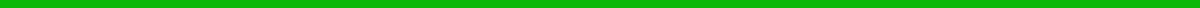 *If a child or a staff member has a new cough, they should not come to school even if they have no fever.  It is not uncommon for people, including children, with COVID-19 to have a cough without fever, especially in the early course of illness. **Also, if any family member living in your household has been directly exposed to someone with COVID-19, has tested positive for COVID-19 or has had COVID-19 like symptoms in the past 14 days you should not bring your child to school. The exception being first responders whose job duties by nature may expose them to COVID-19.  Because it is required that they wear PPE in order to minimize exposure they may still bring their child to school unless they test positive for COVID-19 or exhibit symptoms of COVID-19 or are directly exposed without their PPE. Daily Programming and Practices:Opening Date:KNS will open beginning September 1 from 9-1 pm.Meal Times:It is preferable that staff refrain from touching your child’s food containers/water bottles as much as possible.Families must provide their children with a daily snack.  Please do not send yogurt tubes or containers that are too difficult for your child to open.  Please include your own utensils if needed.Snacks should be placed in separate bags or containers so as to make it easier for children to locate.Please send your child with a large, full bottle of water.  Flip top lids with straws or bite valves are preferable rather than screw tops.  Staff will refill water as needed.KNS will not be able to offer “heat ups” at this time.  Please send your child with a lunch that is ready to eat.Classrooms:KNS staff will make use of the three separate classrooms. KNS staff will determine classroom assignments.  KNS teachers will stay with their small groups.  In the case of teacher absence, Mardi or a substitute will fill in as needed.Siblings will be placed in the same classes.All children will have opportunities for inside and outside play.Timing of outside play will be staggered by class.Teachers will ensure that each child’s individual learning needs are met in different spaces.Unfortunately we cannot offer “share” or “cooking” or “music” during this time. Please do not bring toys from home.Potential Closures/Shelter In Place Plans:In order to maintain your enrollment at KNS, tuition must be paid in full with no refunds even if your child is asked to stay home due to sickness or shelter in place orders.  Any changes to this policy is at the board of directors’ discretion.KNS will close in order to comply with any Shelter In Place order issued by the State of California, WCCUSD and/or Contra Costa County.KNS may have to close school if at any time we do not have enough staff due to illness and quarantine/isolation requirements. Family AcknowledgmentEvolving COVID-19 Policies and Practices Child/ren Name(s):Parent’s Name(s):I/we commit to maintaining reasonable social distancing for myself and my child(ren), currently enrolled at KNS and the family as a whole, both at and around KNS and during out of school activities as KNS is striving to maintain the health and safety of the community members it serves.I/we understand that group childcare is not a zero COVID-19 risk.  Though KNS will follow local and state government guidelines with regard to cleaning and disinfecting, typical bacteria and viruses can still circulate through the community.I/we commit to following regular KNS Parent Handbook policies in addition to these new COVID-19 related policies and practices. Signing this Parent Handbook Addendum Acknowledgment serves as a family’s acknowledgment of group childcare risk, commitment to adhering to all new COVID-19 related evolving policies and practices and that all evolving practices will be emailed with the heading “COVID-19 Parent Handbook Addendum.”I/we understand that KNS’s policies and practices will change as the health department, community care licensing and CDC directives on guidance in the childcare setting shift.I/we understand that committing to the Parent Handbook and the Parent Handbook Addendum is a choice, and that should parents choose not to continue enrollment for whatever reason, the Parent Handbook and school contract outlines a process for withdrawal.Parent’s Signature:							Date:Parent’s Signature:							Date:Symptoms/DiagnosisStay at HomeReturn to SchoolFever(Temp 99℉ or greater)Stay at Home-After at least 72 hours of no fever  without the use of fever-reducing medications, such as Tylenol, Advil, etc. AND-Contact Mardi or Heather via email prior to returning to school.*One or more of these symptoms without fever:CoughShortness of breathSore throatNasal congestion/Runny noseBody aches/HeadacheDiarrheaNausea or VomitingSkin rashesPoor appetiteFatigueChills/Shaking with ChillsNew loss of taste or smellStay at home-Contact Mardi or Heather via email and let us know your child is home with a respiratory illness, diarrhea, etc..-Contact your healthcare provider and Mardi or Heather with course of action.-If  your child develops a fever, then continue to stay at home, and email Mardi or Heather. Continue to keep your child at home for at least 10 days after their symptoms began.If they still have cough and fever after 10 days, continue to keep them home until 3 days after their fever has gone away without the use of fever-reducing medications and their other symptoms have improved.-If your healthcare provider has diagnosed a different disease such as strep, conjuntivitis, etc. contact Mardi or Heather via email about returning to school.-Children must be 72 hours symptom free before returning to school.**Diagnosis of COVID-19 or Direct Exposure to someone with COVID-19 or COVID-19 like symptoms or Medically Presumed COVID-19Stay at homeAND-Contact Mardi or Heather immediately-14 days after the onset of symptoms OR-5 days after the resolution of symptoms, whichever is longerAND-Contact Mardi or Heather prior to returning to school.  -For direct exposure, isolate for 14 days and contact Mardi or Heather prior to return.